DOC 09/04/2022 - pp. 03 a 07ANEXO ÚNICO(Anexo III da Portaria SGM/SEGES/CGBR nº 1, de 8 de março de 2022)RELATÓRIO CONSOLIDADOEste relatório consolida os resultados apurados para cada indicador vinculado ao processo de Bonificação por Resultados relativos ao ano de 2021, nos termos da Portaria SGM/SEGES/CGBR nº 1, de 8 de março de 2022.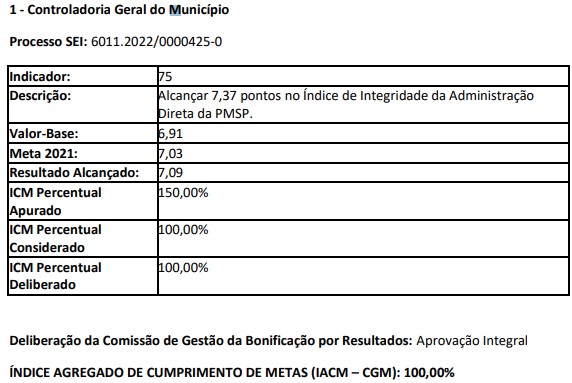 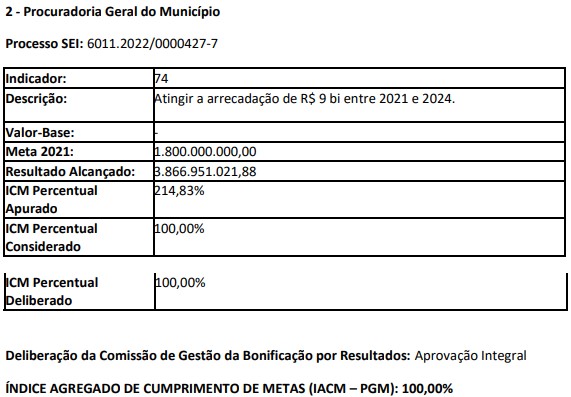 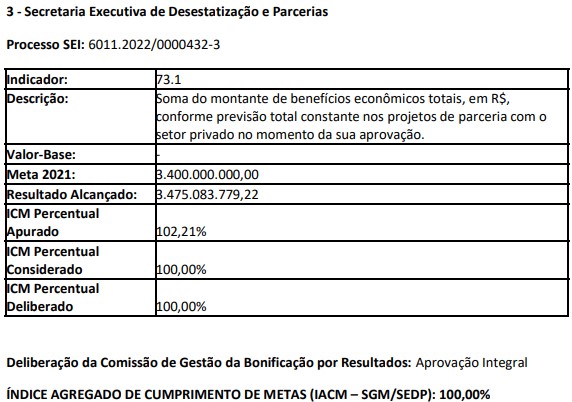 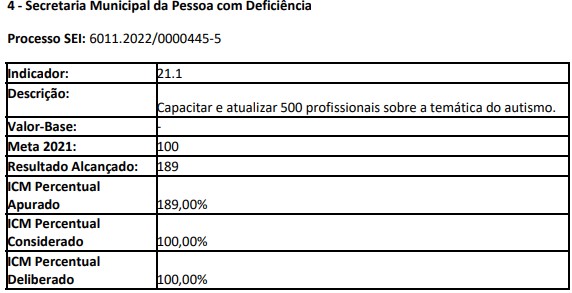 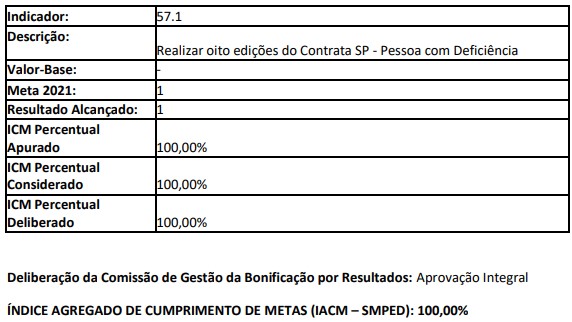 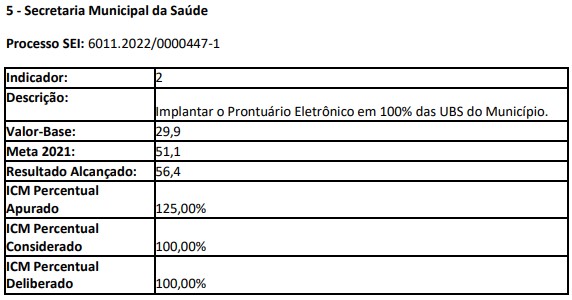 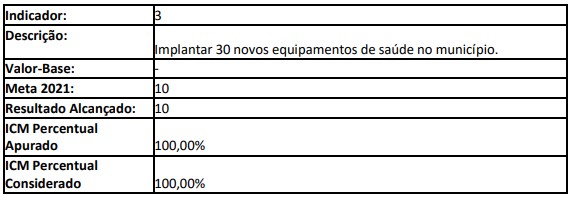 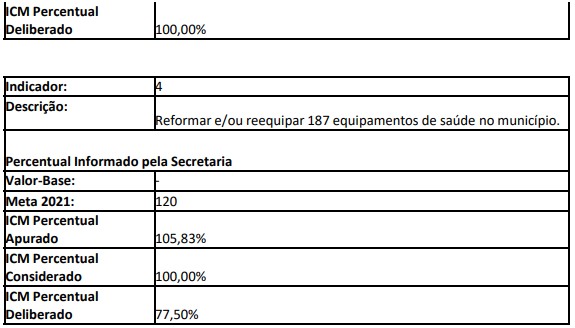 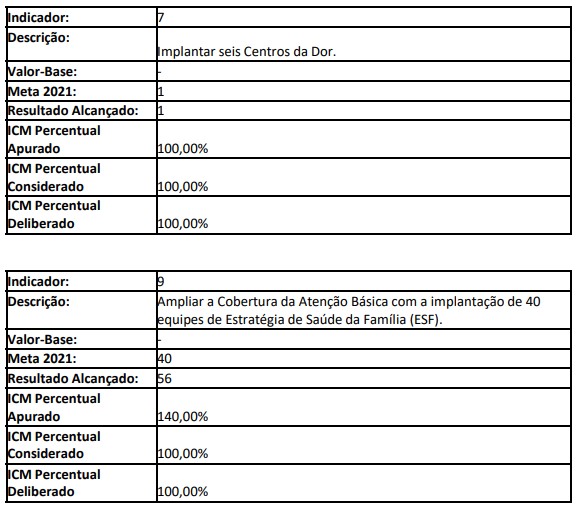 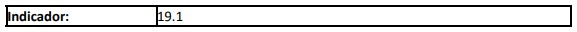 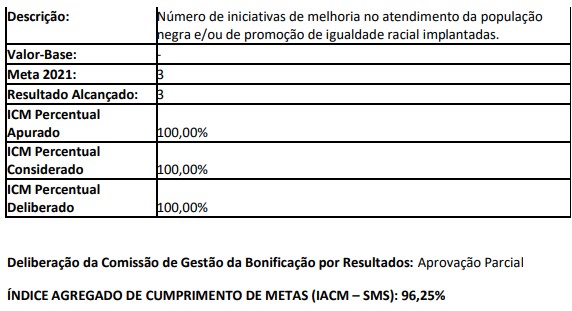 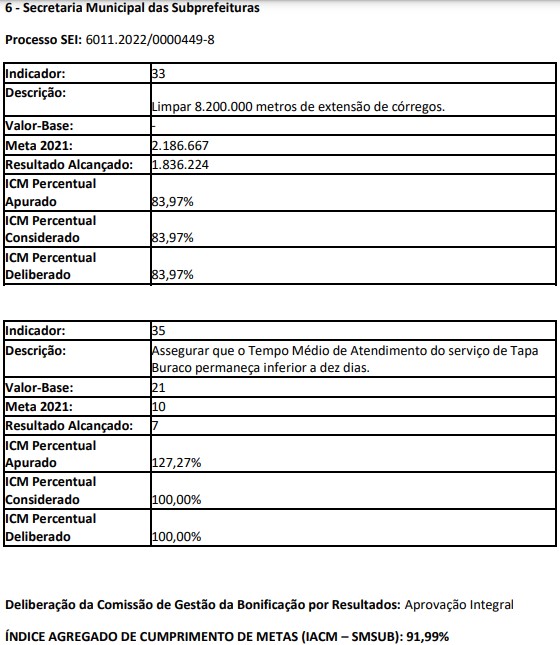 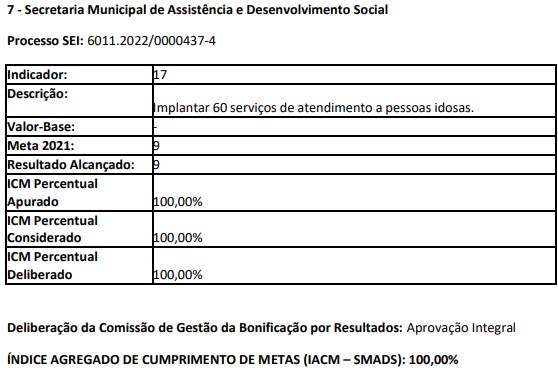 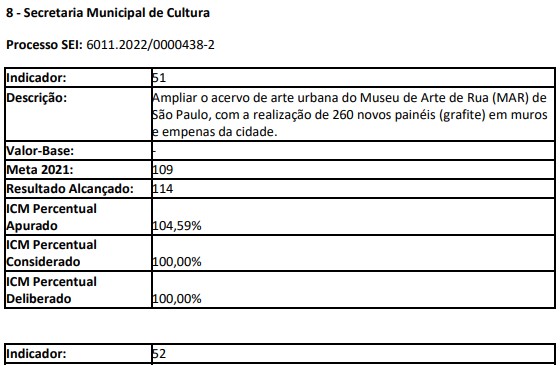 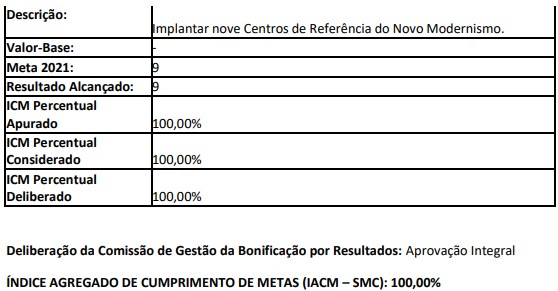 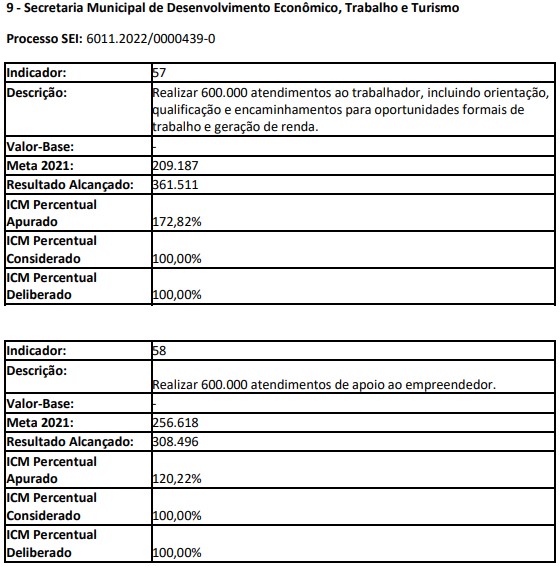 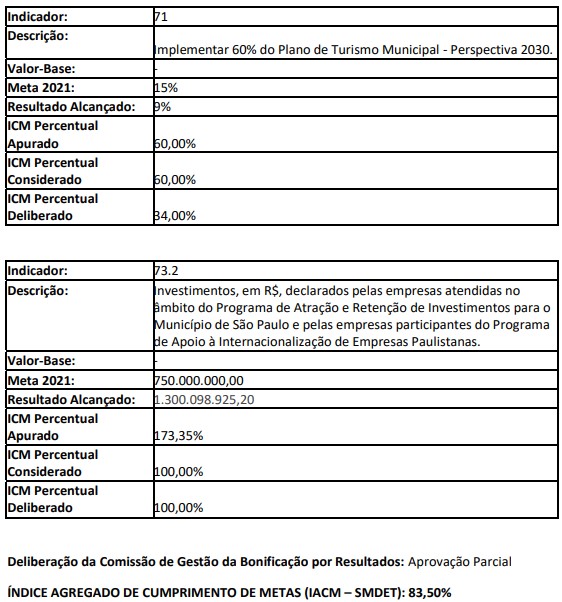 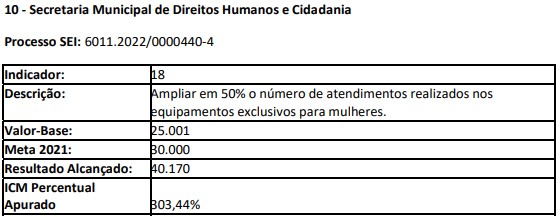 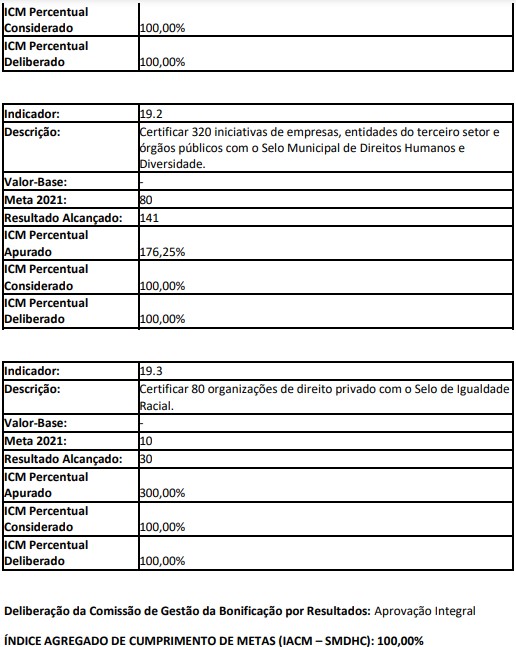 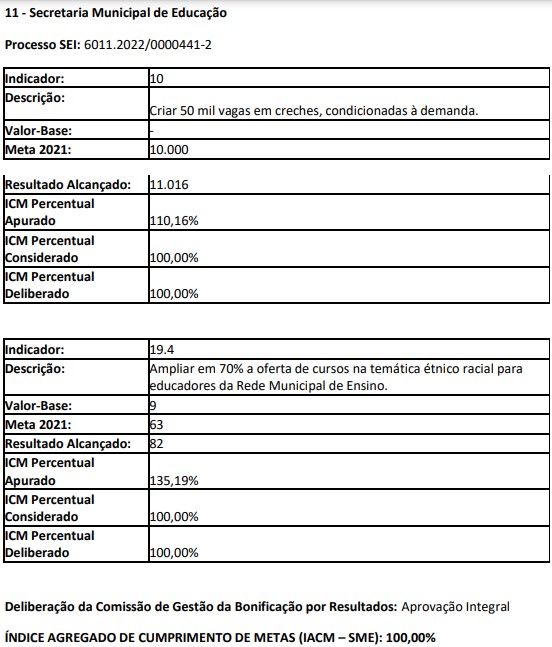 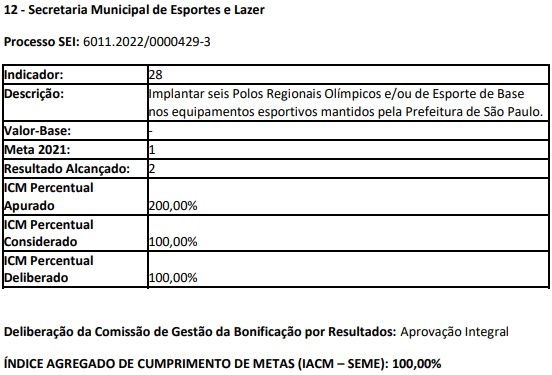 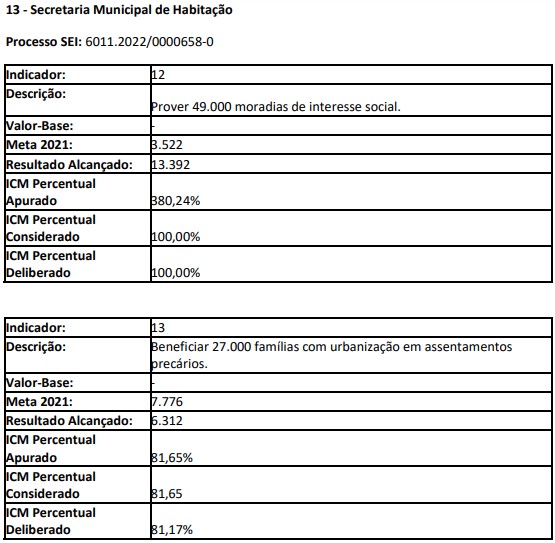 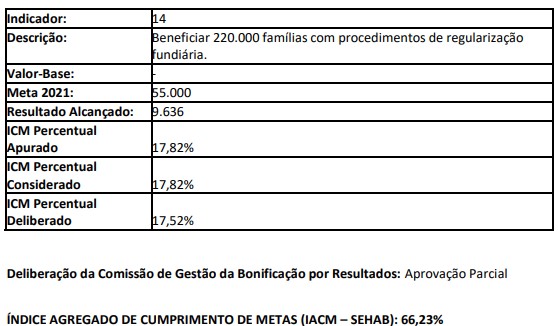 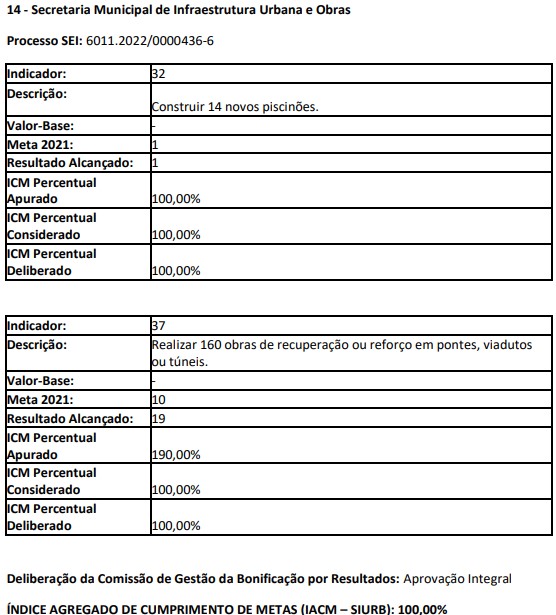 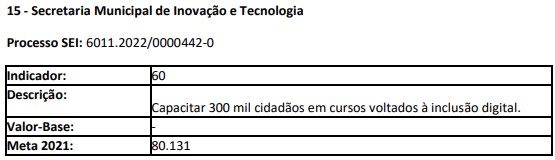 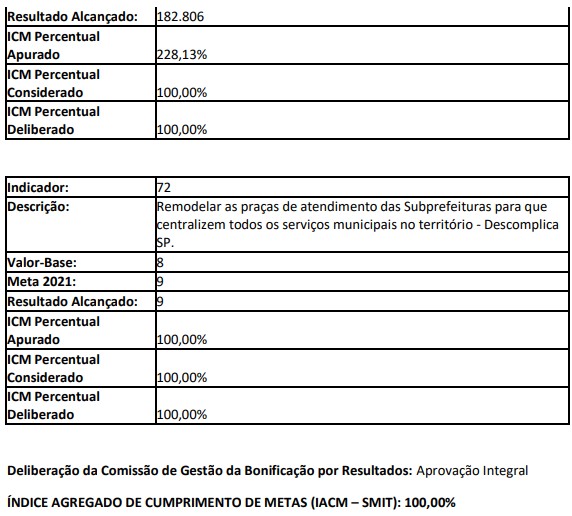 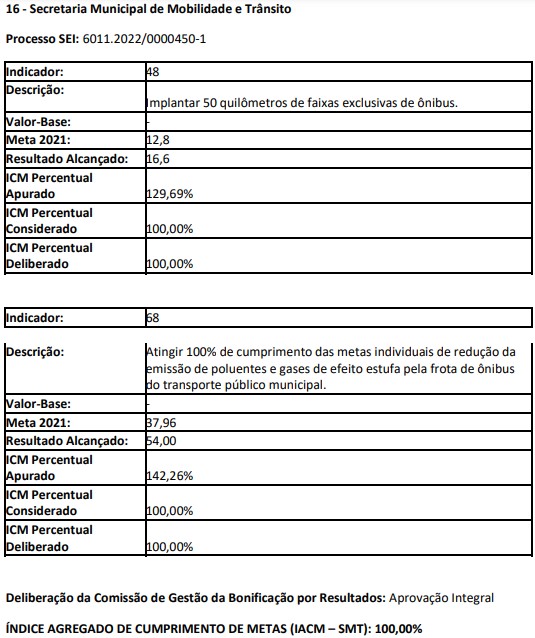 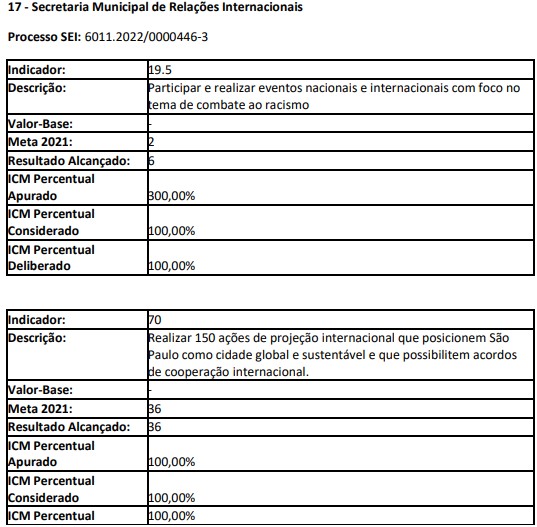 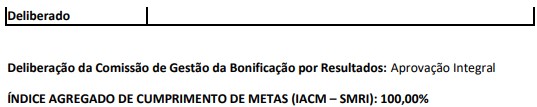 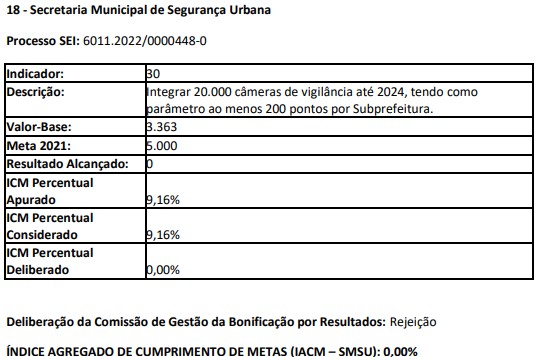 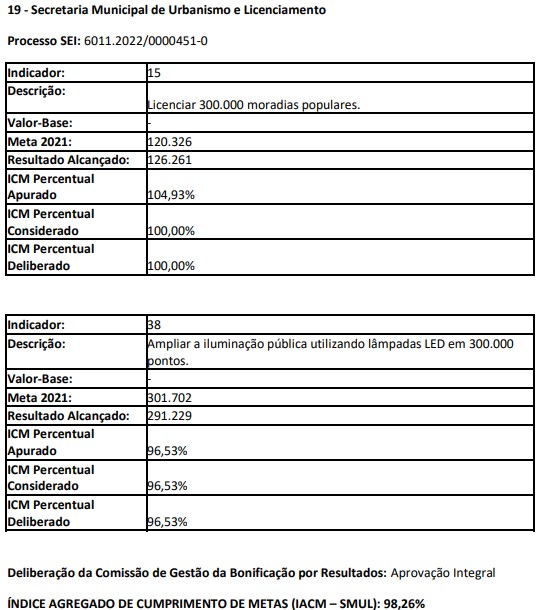 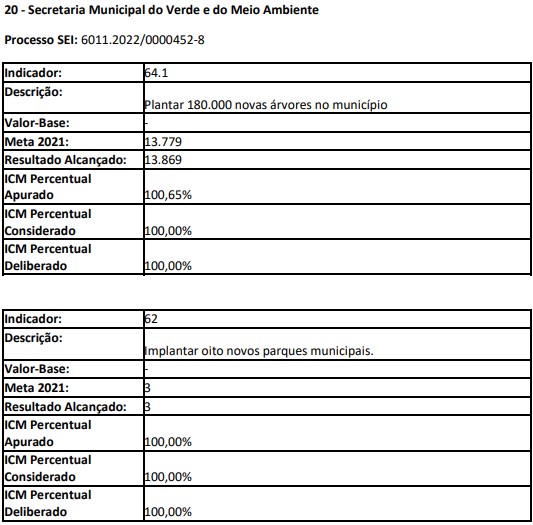 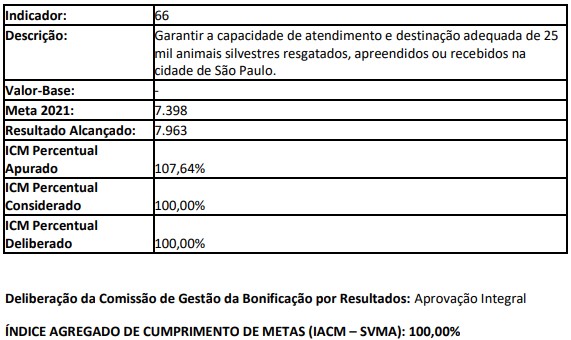 